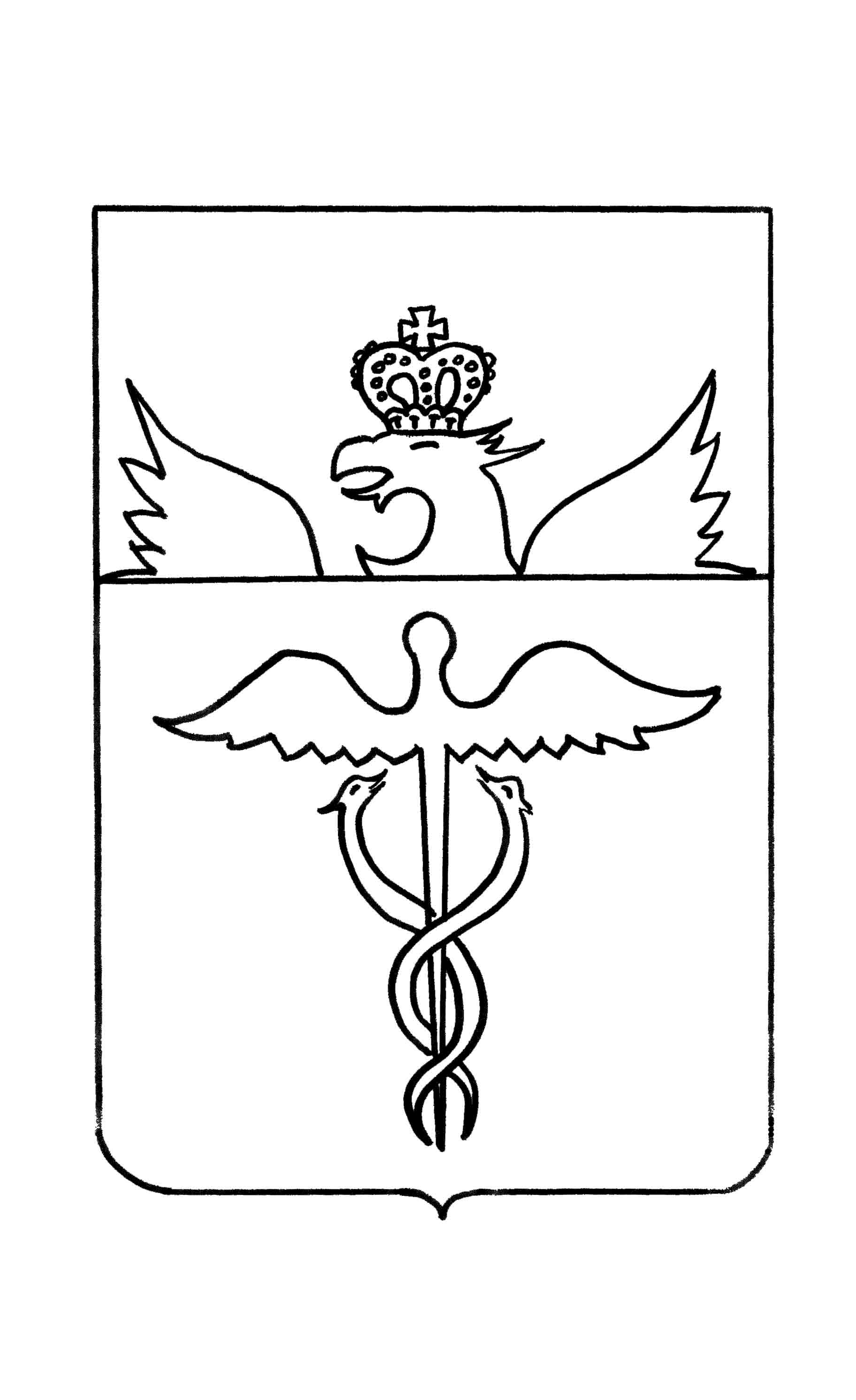 Администрация Сериковского сельского поселенияБутурлиновского муниципального районаВоронежской областиПОСТАНОВЛЕНИЕот  16 июля  2021 года № 28	           с. Сериково	В соответствии  с пунктом  5 ст. 264.2. Бюджетного кодекса Российской Федерации, пунктом 64.1 ст.64 Бюджетная отчетность об исполнении бюджета Сериковского сельского поселения раздел 9 составление, внешняя проверка, рассмотрение и  утверждение бюджетной отчетности Сериковского сельского поселения, Положения о бюджетном процессе в Сериковском сельском поселении, утвержденного решением Совета народных депутатов Сериковского сельского  поселения от 12.08.2015 года № 210ПОСТАНОВЛЯЮ:1.Утвердить отчет об исполнении бюджета Сериковского  сельского поселения Бутурлиновского муниципального района Воронежской области 1 полугодие 2021 года.Глава Сериковскогосельского поселения                                                В.П.Варычев                                                                                                               Утвержден постановлением                                                                        администрации Сериковского сельского поселения					от 16.07.2021г.  №28ОТЧЕТОб исполнении бюджета Сериковского сельского  поселенияБутурлиновского муниципального района Воронежской областиза 1 полугодие 2021 года.Исполнение  бюджета по доходам.За 1 полугодие 2021 года исполнение  бюджета Сериковского  сельского поселения по доходам составило 1269,95 рублей, или 35,08 % к годовым назначениям.Налоговые и неналоговые доходы бюджета Сериковского сельского поселения исполнены в сумме  547,76 тыс. рублей, или 35,55 % к годовым назначениям.; По налоговым доходам  при уточненном  годовом плане 1508,00 тыс. рублей, поступление составило 541,40 тыс. рублей, в том числе:- налог на доходы физических лиц-	16,81 тыс. руб.- налог на имущество физических лиц – 0,1 тыс. рублей;- земельный налог  –    524,49 тыс. рублей.- государственная пошлина –   0,00 тыс. руб.За 1 полугодие  2021 года в бюджете Сериковского сельского  поселения при уточненном плане на год 2078,78 тыс. рублей безвозмездные поступления составили в общей сумме 722,19  тыс. рублей, или 34,74 % к годовым назначениям.Исполнение  бюджета по расходам.Исполнение бюджета Сериковского сельского поселения по расходам за 1 полугодие  2021  года составляет 1379,83 тыс. рублей при годовом плане 4099,78 тыс. рублей, или 33,7 %.Раздел 0800  «Культура, кинематография»Расходы культурной сферы бюджета при годовом плане 239,84 тыс. рублей профинансированы на сумму 102,84 тыс. рублей, в том числе:- по подразделу 0801 «Культура» 102,84  тыс. рублей, или 42,9% к годовому плану;По разделу 0100 «Общегосударственные вопросы»  расходы исполнены в сумме 914,90  тыс. рублей, или 43,4 % к годовому плану. По подразделу 0102  «Функционирование высшего должностного лица субъекта Российской Федерации и муниципального образования» расходы исполнены в сумме 272,93 тыс. руб., или 43,6 % к годовому плану.По подразделу 0104 «Функционирование Правительства Российской Федерации, высших исполнительных органов государственной власти субъектов Российской Федерации, местных администраций» расходы исполнены в сумме 641,97  тыс. руб., или  43,3 %  к годовому плану.По разделу 0200 «Национальная оборона»По подразделу 0203 «Мобилизационная и вневойсковая подготовка» расходы исполнены в сумме 45,2  тыс. руб., или 49,9 % к годовому плану.По разделу 0300 «Национальная безопасность и правоохранительная деятельность»По подразделу 0310 «Обеспечение пожарной безопасности» расходы исполнены в сумме 111,12  тыс. руб., или 49,6 % к годовому плану.По разделу 0400 «Национальная экономика» По подразделу 0401 «Общеэкономические вопросы» расходы исполнены в сумме 6,05 тыс. руб., или 562 % к годовому плану.По подразделу 0409 "Дорожное хозяйство (дорожные фонды)" расходы исполнены в 14,45 тыс. руб., или 1,6 % к годовому плану.По разделу 05 «Жилищно- коммунальное хозяйство»По подразделу 0503  «Благоустройство» расходы исполнены в сумме 139,57тыс. рублей, или 31,9 % к годовому плану.По разделу 09 «Здравоохранение»По подразделу 0907  «Санитарно-эпидемиологическое благополучие» расходы исполнены в сумме 7,98 тыс. рублей, или 61,4 % к годовому плану.По разделу 10»Социальная политика»По подразделу 10 01 «Пенсионное обеспечение» расходы исполнены в сумме 30,22 тыс.рублей или 43,2% к годовому плану.По разделу 14 00 "Межбюджетные трансферты общего характера бюджетам бюджетной системы Российской Федерации"По подразделу 14 03 "Прочие межбюджетные трансферты общего характера" расходы исполнены в сумме 7,5 тыс.рублей или 50,0% к годовому плану.Задолженности по оплате труда и начислениям на ФОТ работникам бюджетных учреждений, финансируемых из бюджета Сериковского сельского поселения по состоянию на 01.07.2021 года не имеется.Источники финансирования дефицита бюджета.За 1 полугодие 2021 бюджет Сериковского сельского поселения исполнен с дефицитом  –109,89 тыс. рублей.ПОЯСНИТЕЛЬНАЯ ЗАПИСКААдминистрации Сериковского  сельского поселения Бутурлиновского муниципального района Воронежской областина 01 июля 2021 года            Бюджет Сериковского сельского поселения Бутурлиновского муниципального района на 2021 год утвержден решением  Совета народных депутатов Сериковского сельского поселения Бутурлиновского муниципального района Воронежской области от  28.12.2020 года  №22 "Об утверждении бюджете Сериковского сельского поселения Бутурлиновского муниципального района Воронежской области на 2021 год"  по доходам в сумме 3619780,71 рублей и по расходам в сумме 4099780,71 рублей.   В процессе исполнения бюджета  в установленном порядке были внесены изменения в расходную части бюджета Сериковского сельского поселения. Плановые показатели отражаются с учетом внесенных изменений.Сведения об исполнении бюджета за 1полугодие  2021 года прилагаются.Как видно из формы  при исполнении доходной части бюджета план выполнен на 35,08 %, при исполнении расходной части  план выполнен  на 33,7 %.В отчетном периоде  в соответствии с требованиями бюджетного и налогового законодательства Российской  Федерации обеспечивалось кассовое обслуживание  исполнения бюджета Сериковского сельского поселения  Отделом №5 Управления Федерального казначейства по Воронежской области. Поступления в бюджет учитывались на основании сводной ведомости по кассовым поступлениям в бюджет на основании документов,  приложенных к выписке со счета бюджета, предоставляемой органом, организующим исполнение бюджета.Остаток денежных средств по состоянию на 01.07.2021 года составил 3 471 287 рубля 53 копейки, который находится на лицевом счете  в  Управление Федерального казначейства.  Согласно ведомости по кассовым выплатам из бюджета на 30 июня 2021 года кассовые расходы составляют 1379831,98 рублей, в том числе по разделам:01 02 -  272934,5501 04  - 641967,9502 03  - 45200,0003 10  - 111115,260401 –   6047,7904 09  -  14447,0005 03  - 139574,3308 01  - 102842,700907 – 7980,0010 01  - 30222,401403   - 7500,00По органам местного самоуправления Сериковского сельского поселения кассовые расходы составили 914902,50 рублей. В том числе исполнено по оплате за ГСМ  43081,65 рублей.В структуре доходов, поступивших в бюджет за 1 полугодие 2021 года в сумме 1269946,62 рублей, долю (35,55%) или 547757,61 рублей занимают налоговые и неналоговые доходы.Основными налогами, формирующими налоговую базу бюджета Сериковского  сельского поселения из собственных доходов являются:-налог на доходы физических лиц – 16814,70-земельный налог –  524488,74Безвозмездные поступления составляют 722189,01 рублей из них: 1.«Безвозмездные поступления от других бюджетов бюджетной системы Российской Федерации» составляют 715189,01 рублей из них:-дотации бюджетам поселений на выравнивание уровня бюджетной обеспеченности в сумме – 313482,00рублей;-субвенции бюджетам поселений на осуществление полномочий по первичному воинскому учету на территориях, где отсутствуют военные комиссариаты в сумме 45200,00  рублей.- иные межбюджетные трансферты, передаваемые бюджетам сельских поселений  356507,01 рублей;2.«Прочие безвозмездные поступления в бюджеты сельских поселений» - 7000,00 рублей.  Расходная часть бюджета Сериковского  сельского поселения за 1 полугодие  2021 года исполнена в сумме 1379831,98рублей.В структуре расходов основную долю занимают расходы  на функционирование местной администрации 914902,50 (33,7%). Исполнение бюджета Сериковского сельского бюджета за 1 полугодие 2021 года осуществлялось в соответствии с полномочиями, определенными статьей 14 ФЗ от 6 октября 2003 года № 131-ФЗ «Об общих принципах организации местного самоуправления в Российской Федерации». Пояснительная записка составлена в соответствии с инструкцией № 191 Н.Об утверждении отчета об исполнении бюджета Сериковского сельского поселения Бутурлиновского муниципального района Воронежской области за 1 полугодие  2021 года                                                                                                                           Приложение 1                                                                                                                           Приложение 1                                                                                                                           Приложение 1                                                                                                                           Приложение 1                                                                                           к отчету об исполнении бюджета                                                                                           к отчету об исполнении бюджета                                                                                           к отчету об исполнении бюджета                                                                                           к отчету об исполнении бюджета                                                                                        Сериковского сельского поселения                                                                                             Сериковского сельского поселения                                                                                             Сериковского сельского поселения                                                                                             Сериковского сельского поселения                                                                                                                     за 1 полугодие 2021 года                                                                                                                за 1 полугодие 2021 года                                                                                                                за 1 полугодие 2021 года                                                                                                                за 1 полугодие 2021 года                                                                                                                за 1 полугодие 2021 годаИсполнение бюджета Сериковского сельского поселения  по доходамИсполнение бюджета Сериковского сельского поселения  по доходамИсполнение бюджета Сериковского сельского поселения  по доходамИсполнение бюджета Сериковского сельского поселения  по доходамИсполнение бюджета Сериковского сельского поселения  по доходамза 1 полугодие  2021 года рублей рублейКод бюджетной классификацииРасшифровка кода бюджетной классификацииПлан на годИсполнено% к плану на год8 50 00000 00 0000 000Доходы бюджета - ИТОГО3619780,711269946,6235,081 00 00000 00 0000 000НАЛОГОВЫЕ  И  НЕНАЛОГОВЫЕ  ДОХОДЫ1541000,00547757,6135,551 01 02000 01 0000 110Налог на доходы  физических лиц61000,0016814,7027,571 03 02000 01 0000 110 Доходы от уплаты акцизов1 05 03000 01 0000 110Единый сельскохозяйственный налог1 06 01000 00 0000 000Налоги на имущество физических  лиц29000,0098,170,341 06 04012 02 0000 110Транспортный налог с физических лиц1 06 06000 00 0000 110Земельный налог1408000,00524488,7437,251 08 04000 01 0000 110Государственная пошлина за совершение нотариальных действий ( за исключением действий, совершаемых консульскими учреждениями Российской Федерации)10000,000,000,001 11 00000 00 0000 000Доходы от использования имущества, находящегося в муниципальной собственности33000,0059358,0019,26113 00000 00 0000 000Доходы от оказания платных услуг и компенсации затрат государства114 06000 00 0000 430Доходы от продажи земельных участков116 90000 00 0000 140Штрафы, санкции, возмещение ущерба117 01000 00 0000 180Невыясненные поступления, зачисляемые в бюджеты сельских поселений-53002,000,002 00 00000 00 0000 000Безвозмездные поступления2078780,71722189,0134,742 02 00000 00 0000 000Безвозмездные поступления от других бюджетов бюджетной системы РФ2078780,71715189,0134,402 02 15001 10 0000 150Дотации бюджетам поселений на выравнивание бюджетной обеспеченности627000,00313482,0050,002 02 02000 00 0000 150Прочие субсидии бюджетам поселений2 02 30000 00 0000 150Субвенции бюджетам субъектов Российской Федерации и муниципальных образований90600,0045200,0049,892 02 40000 00 0000 150Иные межбюджетные трансферты1361180,71356507,0126,21207 05000 10 0000 150Прочие безвозмездные поступления в бюджеты сельских поселений7000,000,00Приложение 2Приложение 2Приложение 2Приложение 2к отчету об исполнении бюджетак отчету об исполнении бюджетак отчету об исполнении бюджетак отчету об исполнении бюджетак отчету об исполнении бюджетак отчету об исполнении бюджетак отчету об исполнении бюджетаСериковского сельского  поселенияСериковского сельского  поселенияСериковского сельского  поселенияСериковского сельского  поселенияСериковского сельского  поселенияСериковского сельского  поселенияСериковского сельского  поселенияза 1  полугодие  2021 годаза 1  полугодие  2021 годаза 1  полугодие  2021 годаза 1  полугодие  2021 годаза 1  полугодие  2021 годаза 1  полугодие  2021 годаза 1  полугодие  2021 годаИсполнение бюджета Сериковского сельского  поселения по расходамИсполнение бюджета Сериковского сельского  поселения по расходамИсполнение бюджета Сериковского сельского  поселения по расходамИсполнение бюджета Сериковского сельского  поселения по расходамИсполнение бюджета Сериковского сельского  поселения по расходамИсполнение бюджета Сериковского сельского  поселения по расходамИсполнение бюджета Сериковского сельского  поселения по расходамИсполнение бюджета Сериковского сельского  поселения по расходамИсполнение бюджета Сериковского сельского  поселения по расходамИсполнение бюджета Сериковского сельского  поселения по расходамИсполнение бюджета Сериковского сельского  поселения по расходамза 1 полугодие  2021 года .за 1 полугодие  2021 года .за 1 полугодие  2021 года .за 1 полугодие  2021 года .за 1 полугодие  2021 года .за 1 полугодие  2021 года .за 1 полугодие  2021 года .за 1 полугодие  2021 года .за 1 полугодие  2021 года .за 1 полугодие  2021 года .за 1 полугодие  2021 года .рублей рублей рублей рублей Код бюджетной классификации Код бюджетной классификации Расшифровка кода бюджетной классификацииРасшифровка кода бюджетной классификацииРасшифровка кода бюджетной классификацииПлан на годПлан на годПлан на годИсполнено% к плану на год% к плану на год0100  0000000  000  0000100  0000000  000  000Общегосударственные вопросыОбщегосударственные вопросыОбщегосударственные вопросы2110450,702110450,702110450,70914902,5043,443,40102  0000000 000 0000102  0000000 000 000Функционирование высшего должностного лицасубъекта Российской Федерации и муниципального образования  Функционирование высшего должностного лицасубъекта Российской Федерации и муниципального образования  Функционирование высшего должностного лицасубъекта Российской Федерации и муниципального образования  626000,00626000,00626000,00272934,5543,643,60104  0000000  000  0000104  0000000  000  000Функционирование Правительства Российской Федерации, высших исполнительных органов государственной власти субъектов Российской Федерации, местных администрацийФункционирование Правительства Российской Федерации, высших исполнительных органов государственной власти субъектов Российской Федерации, местных администрацийФункционирование Правительства Российской Федерации, высших исполнительных органов государственной власти субъектов Российской Федерации, местных администраций1482450,701482450,701482450,70641967,9543,343,30111  0000000  000  000 0111  0000000  000  000 Резервные фондыРезервные фондыРезервные фонды2000,002000,002000,000200  0000000 000 0000200  0000000 000 000Национальная оборонаНациональная оборонаНациональная оборона90600,0090600,0090600,0045200,0024,924,90203  0000000 000 0000203  0000000 000 000Мобилизационная и вневойсковая подготовкаМобилизационная и вневойсковая подготовкаМобилизационная и вневойсковая подготовка90600,0090600,0090600,0045200,0024,924,90300 0000000  000  0000300 0000000  000  000Национальная безопасность и правоохранительная  деятельностьНациональная безопасность и правоохранительная  деятельностьНациональная безопасность и правоохранительная  деятельность222231,00222231,00222231,00111115,2650,050,00310 0000000  000  0000310 0000000  000  000Обеспечение пожарной безопасностиОбеспечение пожарной безопасностиОбеспечение пожарной безопасности222231,00222231,00222231,00111115,2650,050,00400 0000000  000  0000400 0000000  000  000Национальная экономикаНациональная экономикаНациональная экономика899518,00899518,00899518,0020494,792,32,30401 0000000  000  0000401 0000000  000  000Общеэкономические вопросыОбщеэкономические вопросыОбщеэкономические вопросы10764,0010764,0010764,006047,7956,256,20409 0000000  000  0000409 0000000  000  000Дорожное хозяйство (дорожные фонды)Дорожное хозяйство (дорожные фонды)Дорожное хозяйство (дорожные фонды)888754,00888754,00888754,0014447,001,61,60500  0000000  000  0000500  0000000  000  000Жилищно-коммунальное хозяйствоЖилищно-коммунальное хозяйствоЖилищно-коммунальное хозяйство437241,01437241,01437241,01139574,3331,931,90503  0000000  000  0000503  0000000  000  000БлагоустройствоБлагоустройствоБлагоустройство437241,01437241,01437241,01139574,3331,931,90800  0000000  000  0000800  0000000  000  000Культура, кинематография Культура, кинематография Культура, кинематография 239840,00239840,00239840,00102842,742,942,90801  0000000  000  0000801  0000000  000  000КультураКультураКультура239840,00239840,00239840,00102842,742,942,90900  0000000  000  0000900  0000000  000  000ЗдравоохранениеЗдравоохранениеЗдравоохранение13000,0013000,0013000,007980,0061,461,40907  0000000  000  0000907  0000000  000  000Санитарно-эпидемиологическое благополучиеСанитарно-эпидемиологическое благополучиеСанитарно-эпидемиологическое благополучие13000,0013000,0013000,007980,0061,461,41000  0000000  000  0001000  0000000  000  000Социальная политикаСоциальная политикаСоциальная политика70000,0070000,0070000,0030222,4043,243,21001  0000000  000 0001001  0000000  000 000Пенсионное обеспечениеПенсионное обеспечениеПенсионное обеспечение70000,0070000,0070000,0030222,4043,243,21400 0000000  000 0001400 0000000  000 000Межбюджетные трансферты общего характера бюджетам бюджетной системы Российской ФедерацииМежбюджетные трансферты общего характера бюджетам бюджетной системы Российской ФедерацииМежбюджетные трансферты общего характера бюджетам бюджетной системы Российской Федерации15000,0015000,0015000,007500,0050,050,01403  0000000  000 0001403  0000000  000 000Прочие межбюджетные трансферты общего характераПрочие межбюджетные трансферты общего характераПрочие межбюджетные трансферты общего характера15000,0015000,0015000,007500,0050,050,09800  0000000  000  0009800  0000000  000  000Расходы бюджета - ВСЕГОРасходы бюджета - ВСЕГОРасходы бюджета - ВСЕГО4099780,714099780,714099780,711379831,9833,733,77900  0000000  000  0007900  0000000  000  000Результат исполнения бюджета (дефицит "-", профицит "+")Результат исполнения бюджета (дефицит "-", профицит "+")Результат исполнения бюджета (дефицит "-", профицит "+")0,000,000,00-109885,36Приложение 3к отчету об исполнении бюджетаПриложение 3к отчету об исполнении бюджетаПриложение 3к отчету об исполнении бюджетаПриложение 3к отчету об исполнении бюджетаСериковского сельского  поселения Сериковского сельского  поселения Сериковского сельского  поселения Сериковского сельского  поселения за 1 полугодие 2021 годаза 1 полугодие 2021 годаза 1 полугодие 2021 годаза 1 полугодие 2021 годаИсточники финансирования дефицита бюджета Сериковского сельского  поселенияИсточники финансирования дефицита бюджета Сериковского сельского  поселенияИсточники финансирования дефицита бюджета Сериковского сельского  поселенияИсточники финансирования дефицита бюджета Сериковского сельского  поселенияИсточники финансирования дефицита бюджета Сериковского сельского  поселенияза 1 полугодие 2021 годаза 1 полугодие 2021 годаза 1 полугодие 2021 годаза 1 полугодие 2021 годаза 1 полугодие 2021 годарублей Код бюджетной классификации Расшифровка кода бюджетной классификацииПлан на годПлан на годИсполнено90  00 00 00 00 0000 000Источники финансирования дефицита бюджетов - всего480000,00480000,00109885,3601  05 00 00 00 0000 000Изменение остатков средств на счетах по учету средств бюджетов480000,00480000,00109885,3601 05 00 00 00 0000 500Увеличение остатков средств бюджетов-3619780,71-3619780,71-1269946,6201 05 02 01 00 0000 510увеличение прочих остатков денежных средств бюджетов-3619780,71-3619780,71-1269946,6201 05 02 01 10 0000 510увеличение прочих остатков денежных средств бюджетов сельских поселений-3619780,71-3619780,71-1269946,6201 05 00 00 00 0000 600Уменьшение остатков средств бюджетов4099780,714099780,711379831,9801 05 02 01 00 0000 610уменьшение прочих остатков денежных средств бюджетов4099780,714099780,711379831,9801 05 02 01 10 0000 610уменьшение прочих остатков денежных средств бюджетов сельских поселений4099780,714099780,711379831,98